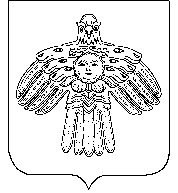 ШУÖМПОСТАНОВЛЕНИЕот  13 июня  2019 года                                                                                                            № 15Республика Коми, Княжпогостский район, пст. Мещура	В соответствии  Федеральным  законом  от  25.07.2002. № 114 – ФЗ «О противодействии экстремистской деятельности»,Федеральным законом от 06.03.2006 №35-ФЗ «О противодействии терроризму»  и на  основании протеста прокуратуры Княжпогостского района от 04.06.2019 № 13-02-2019,  администрация сельского поселения «Мещура» ПОСТАНОВЛЯЕТ:	1. Признать  утратившим силу постановление администрации сельского  поселения «Мещура» от 23.01.2015. № 10 «Об организации работы по профилактике терроризма и экстремизма, минимизации и (или) ликвидации последствий проявлений терроризма и экстремизма на территории сельского поселения «Мещура».	2.Контроль над исполнением настоящего постановления оставляю за собой.О признании утратившим силу постановление администрации сельского поселения «Мещура» Глава сельского поселения «Мещура»Н.И.Ошс